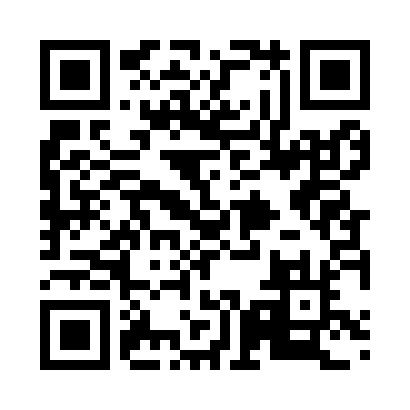 Prayer times for Logelbach, FranceWed 1 May 2024 - Fri 31 May 2024High Latitude Method: Angle Based RulePrayer Calculation Method: Islamic Organisations Union of FranceAsar Calculation Method: ShafiPrayer times provided by https://www.salahtimes.comDateDayFajrSunriseDhuhrAsrMaghribIsha1Wed4:536:121:285:278:4510:042Thu4:516:101:285:288:4610:063Fri4:496:081:285:288:4710:074Sat4:476:071:275:298:4910:095Sun4:456:051:275:298:5010:116Mon4:436:041:275:308:5210:137Tue4:416:021:275:308:5310:158Wed4:396:011:275:318:5410:179Thu4:375:591:275:318:5610:1910Fri4:355:581:275:328:5710:2111Sat4:335:561:275:328:5810:2212Sun4:315:551:275:339:0010:2413Mon4:295:541:275:339:0110:2614Tue4:275:521:275:349:0210:2815Wed4:255:511:275:349:0410:3016Thu4:245:501:275:359:0510:3217Fri4:225:491:275:359:0610:3318Sat4:205:481:275:369:0710:3519Sun4:195:461:275:369:0910:3720Mon4:175:451:275:379:1010:3921Tue4:155:441:275:379:1110:4022Wed4:145:431:275:389:1210:4223Thu4:125:421:285:389:1310:4424Fri4:115:411:285:399:1510:4525Sat4:095:401:285:399:1610:4726Sun4:085:391:285:409:1710:4927Mon4:065:381:285:409:1810:5028Tue4:055:381:285:409:1910:5229Wed4:045:371:285:419:2010:5330Thu4:035:361:285:419:2110:5531Fri4:015:351:285:429:2210:56